В соответствии с приказом по финансовому управлению администрации муниципального образования муниципального района «Усть-Цилемский» № 10-о от 13 июля 2020 годаадминистрация сельского поселения «Ёрмица» ПОСТАНОВЛЯЕТ:Внести в постановление администрации сельского поселения «Ёрмица» от 23 декабря 2019 № 38 «О наделении администрации сельского поселения «Ёрмица» полномочиями администратора доходов бюджета сельского поселения «Ёрмица»  следующие изменения: Включить в состав кодов классификации администраторов бюджетов позиции следующего содержания:Утвердить на очередной сессии Совета сельского поселения «Ёрмица» соответствующие изменения.Копию данного постановления направить в Управление Федерального казначейства по Республике Коми.Настоящее постановление вступает в силу с даты подписания и распространяет свое действие на правоотношения, возникшие с 1 января 2020 года.Глава сельского поселения «Ёрмица»                                                С.К. КаневаАдминистрациямуниципального образования сельского поселения«Ёрмица»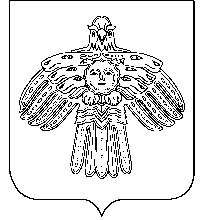 «Йöрмидз»сикт овмöдчöминлöнмуниципальнöй юкöнсаадминистрацияПОСТАНОВЛЕНИЕШУӦМПОСТАНОВЛЕНИЕШУӦМот 21 июля 2020 годаРеспублика Коми, с. Ёрмица№ 24О внесении изменений в постановление администрации сельского поселения «Ёрмица» от 23 декабря 2019 № 38 «О наделении администрации сельского поселения «Ёрмица» полномочиями администратора доходов бюджета сельского поселения «Ёрмица»О внесении изменений в постановление администрации сельского поселения «Ёрмица» от 23 декабря 2019 № 38 «О наделении администрации сельского поселения «Ёрмица» полномочиями администратора доходов бюджета сельского поселения «Ёрмица»Код бюджетной классификации Российской ФедерацииКод бюджетной классификации Российской ФедерацииНаименование главного администратора доходов бюджета сельского поселения «Ёрмица»главного администраторадоходовдоходов бюджета сельского поселения «Ёрмица»Наименование главного администратора доходов бюджета сельского поселения «Ёрмица»123925Администрация сельского поселения "Ёрмица" 9252 02 19999 10 0000 150Прочие дотации бюджетам сельских поселений